ПРЕСС-РЕЛИЗКадастровая палата и проект «Бабушка в сети»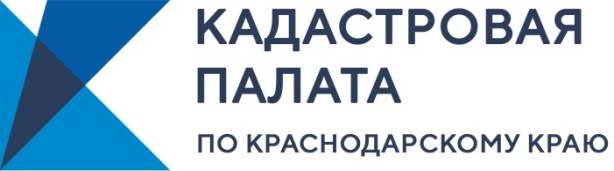 Кадастровая палата по Краснодарскому краю выступает в качестве информационного спонсора социального проекта «Бабушка в сети». Проект разработан волонтерским движением «Ветер перемен».«Бабушка в сети» - это, прежде всего способ напомнить обществу о важности семьи, о сплоченности, связи поколений, а также повысить уровень доверия пожилого населения к современным технологиям и коммуникациям, повысить его социальную активность, поднять самооценку.На территории Краснодарского края проживает порядка 1,4 миллиона граждан пенсионного возраста, что составляет почти четверть населения края. Однако, доля пожилых людей в возрасте 60 – 72 лет, пользующихся интернетом, в 2020 году составила лишь 11,9 %.Учитывая стремительное развитие информационно-коммуникационных технологий и как результат появление электронного способа получения государственных услуг, важным становится привлечь к такому способу взаимодействия внушительный пласт населения, который составляют пожилые люди.Цель проекта «Бабушка в сети» - открыть перед гражданами пенсионного возраста новые способы и возможности, которые могут сэкономить их время, силы и здоровье. Например, как оплатить квитанции через мобильный банк, оформить документы онлайн, заказать на дом продукты, позвонить родным по видеосвязи или заказать выписку из росреестра сидя дома.Волонтерским движением «Ветер перемен» разработаны карманные инструкции-шпаргалки для разных приложений, от мобильного приложения Госуслуг до мессенджера WhatsApp. Каждая такая шпаргалка остается у человека после обучения, чтобы пользоваться ей в любой момент самостоятельно. К процессу обучения также привлекают представителей молодого поколения, чтобы они могли обучать по инструкции своих бабушек и дедушек. Взаимодействие родственников в ходе обучения помогает укреплению семейных связей.Среди существующих программ компьютерной грамотности пенсионеров в стране и в Краснодарском крае данное предложение является уникальным:– по охвату аудитории;– безопасности для здоровья в виду безконтактности с широким кругом лиц;– узконаправленному профилю информации, что способствует ее простому усваиванию и снижению стресса от необходимости запоминания большого объема новой информации;– вовлечению молодежи, родственников в процесс обучения, что способствует укреплению семейных ценностей.Деятельность филиала Кадастровой палаты по Краснодарскому краю нацелена, прежде всего, на помощь в развитии региона и решению социально значимых задач.Не будем равнодушными и поможем нашим бабушкам и дедушкам жить комфортно и спокойно! Давайте вдохновляться нашими родными вместе!______________________________________________________________________________________________________Пресс-служба Кадастровой палаты по Краснодарскому краю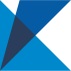 ул. Сормовская, д. 3, Краснодар, 350018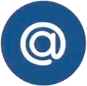 press23@23.kadastr.ru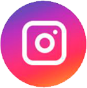 https://www.instagram.com/kadastr_kuban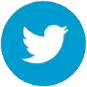 https://twitter.com/Kadastr_Kuban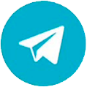 https://t.me/kadastr_kuban